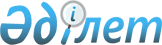 Сауран ауданының аумағында сайлау учаскелерін құру туралыТүркістан облысы Сауран ауданы әкiмiнiң 2022 жылғы 24 наурыздағы № 1 шешімі. Қазақстан Республикасының Әділет министрлігінде 2022 жылғы 31 наурызда № 27332 болып тiркелдi
      "Қазақстан Республикасындағы сайлау туралы" Қазақстан Республикасының Конституциялық Заңының 23-бабының 1-тармағына, Қазақстан Республикасының "Қазақстан Республикасындағы жергілікті мемлекеттік басқару және өзін-өзі басқару туралы" Заңының 33-бабының 2-тармағына сәйкес, ШЕШТІМ:
      1. Сауран ауданының аумағында сайлау учаскелері қосымшаға сәйкес құрылсын.
      2. "Сауран ауданы әкімінің аппараты" мемлекеттік мекемесі Қазақстан Республикасының заңнамасында белгіленген тәртіппен:
      1) осы шешімнің Қазақстан Республикасының Әділет министрлігінде мемлекеттік тіркелуін;
      2) осы шешімді оның ресми жарияланғанынан кейін Сауран ауданы әкімдігінің интернет-ресурсында орналастырылуын қамтамасыз етсін.
      3. Осы шешімнің орындалуын бақылау "Сауран ауданы әкімінің аппараты" мемлекеттік мекемесінің басшысы Д.А. Құдияровқа жүктелсін.
      4. Осы шешім оның алғашқы ресми жарияланған күнінен бастап қолданысқа енгізіледі.
      "КЕЛІСІЛДІ"
      Сауран аудандық 
      аумақтық сайлау комиссиясы Сауран ауданының аумағындағы сайлау учаскелері
      Ескерту. Қосымша жаңа редакцияда - Түркістан облысы Сауран ауданы әкiмiнiң 02.05.2024 № 8 (алғашқы ресми жарияланған күнінен бастап қолданысқа енгізіледі) шешімімен. №67 сайлау учаскесі
      Орталығы: Сауран ауданы, Шорнақ ауылдық округі, Шорнақ ауылы, Ы.Алтынсарин көшесі №20, Түркістан облысының білім басқармасының, Сауран ауданының білім бөлімінің "Ахмет Байтұрсынұлы атындағы жалпы білім беретін мектеп" коммуналдық мемлекеттік мекемесінің ғимараты.
      Шекарасы: Шорнақ ауылы – С.Сейфуллин көшесі №1-56 үйлер; Ы.Алтынсарин көшесі №1-95 үйлер; Бабайқорған көшесі №1-38 үйлер; Мотай қорған көшесі №1-11 үйлер; Н.Сарбасов көшесі №1-10 үйлер; А.Бекпенбетов көшесі №1-10 үйлер; Ү.Тасқынбай көшесі №1-16 үйлер; Ы.Шәутібаев көшесі №1-12 үйлер; Ө.Исабеков көшесі №1-14 үйлер; С.Сариев көшесі №1-8 үйлер; Б.Жиенбаев көшесі №1-15 үйлер; Жүсіп Ұста көшесі №1-17 үйлер; Т.Стамкулов көшесі №1-24 үйлер; А.Сүлейменов көшесі №1-21 үйлер; Бөгенбай батыр көшесі №1-22 үйлер; А.Шерханов көшесі №1-34 үйлер; Т.Сүлейменов көшесі №1-43 үйлер; М.Темірбаев көшесі №1-16 үйлер; Қ.Темірбаев көшесі №1-23 үйлер; М.Жалил көшесі №1-15 үйлер; Құрманғазы көшесі №1-32 үйлер; К.Досметов көшесі №1-19 үйлер; Б.Майлин көшесі №1-28 үйлер; А.Тайметов көшесі №1-14 үйлер; Б.Момышұлы көшесі №1-11 үйлер; Қ.Шұрменов көшесі №1-11 үйлер; Шорнақ көшесі №1-15 үйлер. №68 сайлау учаскесі
      Орталығы: Сауран ауданы, Шорнақ ауылдық округі, Қосмезгіл ауылы, Ж.Шаяхметов көшесі №168, Түркістан облысының білім басқармасының, Сауран ауданының білім бөлімінің "Ж.Тәшенов атындағы жалпы білім беретін мектеп" коммуналдық мемлекеттік мекемесінің ғимараты.
      Шекарасы: Қосмезгіл ауылы – Ж.Жабаев көшесі №1-11 үйлер; Ж.Шаяхметов көшесі №1-198 үйлер; Кеңтоғай көшесі №1-55 үйлер; Түркістан көшесі №1-15 үйлер; Х.Жұмадуллаев көшесі №1-36 үйлер; А.Құнанбаев көшесі №1-41 үйлер; Р.Атабаев көшесі №1-48 үйлер; А.Навои көшесі №1-39 үйлер; Ш.Уалиханов көшесі №1-58 үйлер; Ақтөбе көшесі №1-19 үйлер; А.Нұрметов көшесі №1-15 үйлер; А.Жұмадуллаев көшесі №1-83 үйлер; Р.Абдуалиева көшесі №1-66 үйлер; Т.Утенов көшесі №1-30 үйлер; Д.Қонаев көшесі №1-27 үйлер; С.Алимов көшесі №1-33 үйлер; Қ.Жиеналиев көшесі №1-15 үйлер; Әл-Фараби көшесі №1-28 үйлер; Сунақ көшесі №1-16 үйлер; Қарсақты көшесі №1-28 үйлер. №69 сайлау учаскесі
      Орталығы: Сауран ауданы, Шорнақ ауылдық округі, Аша ауылы, Ахмет Байтұрсынов көшесі №3, Түркістан облысының білім басқармасының, Сауран ауданының білім бөлімінің "Т.Айтжанов атындағы жалпы білім беретін мектеп" коммуналдық мемлекеттік мекемесінің ғимараты.
      Шекарасы: Аша ауылы – Ахмет Байтұрсынов көшесі №1-35 үйлер; Абдрейм Байтұрсынов көшесі №1-64 үйлер; Б.Тойтақ көшесі №1-36 үйлер; М.Ғабдуллин көшесі №1-11 үйлер; Аша көшесі №1-17 үйлер; Ғ.Мұратбаев көшесі №1-15 үйлер; Қ.Рысбеков көшесі №1-64 үйлер; Е.Шораев көшесі №1-43 үйлер; М.Әуезов көшесі №1-30 үйлер; М.Маметова көшесі №1-25 үйлер; Қырықкепе көшесі №1-26 үйлер; А.Баймұратов көшесі №1-17 үйлер; С.Тажиков көшесі №1-13 үйлер; С.Көшербаев көшесі №1-46 үйлер; А.Исмайлов көшесі №1-10 үйлер; Ә.Молдағұлова көшесі №1-34 үйлер; Достық көшесі №1-22 үйлер; Ижанұлы Әуез көшесі №1-13 үйлер; Қ.Сәтбаев көшесі №1-6 үйлер; Қарақұм көшесі №1-9 үйлер; Ш.Сағымбаев көшесі №1-10 үйлер. 32 разъезд ауылы – Теміржолшы көшесі №1-9 үйлер. №70 сайлау учаскесі
      Орталығы: Сауран ауданы, Үшқайық ауылдық округі, Теке ауылы, Д.Қонаев көшесі №40, Түркістан облысының білім басқармасының, Сауран ауданының білім бөлімінің "А.Үсенов атындағы жалпы білім беретін мектеп" коммуналдық мемлекеттік мекемесінің ғимараты.
      Шекарасы: Теке ауылы – Ә.Молдағұлова көшесі №1-74 үйлер; А.Үсенов көшесі №1-107 үйлер; Бейбітшілік көшесі №1-145 үйлер; Д.Қонаев көшесі №1-56 үйлер; Достық көшесі №1-39 үйлер; Жаңа құрылыс көшесі №19 үй; Жастар көшесі №1-64 үйлер; М.Маметова көшесі №1-35 үйлер; Улугбек көшесі №1-30 үйлер; Абай көшесіндегі үйлер. Жалантөс ауылы – Е.Асылбеков көшесі №1-53 үйлер. №71 сайлау учаскесі
      Орталығы: Сауран ауданы, Үшқайық ауылдық округі, Нұртас ауылы, Ы.Алтынсарин көшесі №2, Түркістан облысының білім басқармасының, Сауран ауданының білім бөлімінің "Амангелді атындағы жалпы білім беретін мектеп" коммуналдық мемлекеттік мекемесінің ғимараты.
      Шекарасы: Нұртас ауылы – А.Мамраимов көшесі №1-18 үйлер; А.Нұршатаев көшесі №1-62 үйлер; Әл-Фараби көшесі №1-77 үйлер; Б.Момышұлы көшесі №1-51 үйлер; А.Божбанбаев көшесіндегі үйлер; Н.Оңдасынов көшесі №1-41 үйлер; Н.Сейдуалиев көшесі №1-24 үйлер; Ы.Алтынсарин көшесі №1-38 үйлер. №72 сайлау учаскесі
      Орталығы: Сауран ауданы, Үшқайық ауылдық округі, С.Қожанов ауылы, Абай көшесі №23, Түркістан облысының білім басқармасының, Сауран ауданының білім бөлімінің "С.Қожанов атындағы шағын жинақты жалпы білім беретін мектеп" коммуналдық мемлекеттік мекемесінің ғимараты.
      Шекарасы: С.Қожанов ауылы – А.Қолжанов көшесі №2-31 үйлер; Ә.Молдағұлова көшесі №1-18 үйлер; Абай көшесі №1-29 үйлер; С.Қожанов көшесі №1-32 үйлер; С.Рахимов көшесі №1-36 үйлер; С.Сейфуллин көшесі №1-25 үйлер. №73 сайлау учаскесі
      Орталығы: Сауран ауданы, Қарашық ауылдық округі, Қарашық ауылы, Қарашық көшесі №182, Түркістан облысының білім басқармасының, Сауран ауданының білім бөлімінің "Тұран жалпы білім беретін мектеп" коммуналдық мемлекеттік мекемесінің ғимараты.
      Шекарасы: Қарашық ауылы – С.Жамалов көшесі №35-119 (тақ), 6-136 (жұп) үйлер; С.Абдувалиев көшесі №1-10 үйлер; С.Умаров көшесі №1-41 үйлер; Астана көшесі №1-53 үйлер; Б.Юсубалиев көшесі №3-49 үйлер; Жеңіс көшесі №1-18 үйлер; З.Мұхитов көшесі №1-54 үйлер; Қарашық көшесі №154-310 (жұп), 25-101 (тақ) үйлер; Қазыбек би көшесі №2-14 үйлер; Қарнақ жол көшесі №1-21 үйлер; М.Махсум көшесі №2-22 үйлер; Миртемир көшесі №1-53 үйлер; Н.Усманов көшесі №1-10 үйлер; Түркістан көшесі №1-24 үйлер; Тыныштық көшесі №2-16 үйлер; Хамза көшесі №2-12 үйлер; Ш.Уәлиханов көшесі №2-20 үйлер. №74 сайлау учаскесі
      Орталығы: Сауран ауданы, Қарашық ауылдық округі, Қарашық ауылы, Мираим Қары көшесі №1, Түркістан облысының білім басқармасының, Сауран ауданының білім бөлімінің "Қарашық жалпы білім беретін мектеп" коммуналдық мемлекеттік мекемесінің ғимараты.
      Шекарасы: Қарашық ауылы – С.Рахимов көшесі №1-29 үйлер; Ә.Молдағұлова көшесі №1-11 үйлер; Байжораш көшесі №3-18 үйлер; К.Нышанов көшесі №3-19 үйлер; Мираим Қары көшесі №1-29 үйлер; Н.Тураханов көшесі №1-31 үйлер; С.Сейфуллин көшесі №1-16 үйлер; Ш.Айманов көшесі №1-27 үйлер; Шағырлы көшесі №2-34 үйлер; Шыпан көшесі №1-66 үйлер; Құрманғазы көшесі №1-45 үйлер; Қарашық көшесі №1-23 (тақ), 2-152 (жұп) үйлер; С.Жамалов көшесі №1-33 үйлер; И.Худайкулов көшесі №1-111 үйлер; С.Абдуалиев көшесі №1-10 үйлер; Т.Рысқұлов көшесі №1-14 үйлер; И.Атажанов көшесі №1-24 үйлер. №896 сайлау учаскесі
      Орталығы: Сауран ауданы, Қарашық ауылдық округі, Қарашық ауылы, Ұлықбек көшесі құрылыс 2, "Тұран" шаруа қожалығының ғимараты.
      Шекарасы: Қарашық ауылы – А.Навои көшесі №1-81 үйлер; Әл-Фараби көшесі №1-89 үйлер; К.Алишев көшесі №1-62 үйлер; Ш.Ганиев көшесі №1-58 үйлер; Әйтеке би көшесі №1-32 үйлер; Ибн Сина көшесі №1-65 үйлер; Қазақстан 2030 көшесі №1-91 үйлер; М.Мажитов көшесі №2-45 үйлер; Төле би көшесі №1-45 үйлер; Тұран көшесі №2-36 үйлер; Тұтарық көшесі №1-63 үйлер; Ұлықбек көшесі №2-24 үйлер. №78 сайлау учаскесі
      Орталығы: Сауран ауданы, Қарашық ауылдық округі, Құмтүйін ауылы, А.Ақтанбаев көшесі №35, Түркістан облысының білім басқармасының, Сауран ауданының білім бөлімінің "Құмтүйін жалпы білім беретін мектеп" коммуналдық мемлекеттік мекемесінің ғимараты.
      Шекарасы: Құмтүйін ауылы – А.Ақтанбаев көшесі №1-53 үйлер; А.Үсетұлы көшесі №2-10 үйлер; Бозбұтақ көшесі №1-14 үйлер; Жамбыл көшесі №2-45 үйлер; Құмтүйін көшесі №2-13 үйлер; Түркістан көшесі №1-19 үйлер; Н.Исатаев көшесі №1-34 үйлер; Н.Халжанов көшесі №1-22 үйлер; П.Рахимжанов көшесі №1-22 үйлер; С.Ажибеков көшесі №1-29 үйлер; Т.Азизбеков көшесі №2-31 үйлер; Т.Шукирбаев көшесі №1-38 үйлер; Ш.Қожахметов көшесі №1-19 үйлер. №75 сайлау учаскесі
      Орталығы: Сауран ауданы, Жүйнек ауылдық округі, Жүйнек ауылы, Түркістан көшесі №102, Түркістан облысының білім басқармасының, Сауран ауданының білім бөлімінің "А.Югнаки атындағы жалпы білім беретін мектеп" коммуналдық мемлекеттік мекемесінің ғимараты.
      Шекарасы: Жүйнек ауылы – А.Қалмұрзаев көшесі №1-60 үйлер; А.Құнанбаев көшесі №1-62 үйлер; Әмір Темір көшесі №1-34 үйлер; Астана көшесі №1-35 үйлер; Бәйтерек көшесі №1-47 үйлер; Бортөбе көшесі №1-98 үйлер; Достар көшесі №1-90 үйлер; Жүйнек көшесі №1-17 үйлер; И.Атажанов көшесі №1-54 үйлер; И.Усманов көшесі №1-145 үйлер; Қарсақты көшесі №1-64 үйлер; Көктерек көшесі №1-31 үйлер; Қуаныш көшесі №1-82 үйлер; М.Айтходжаев көшесі №1-84 үйлер; Тәуелсіздік көшесі №1-29 үйлер; Түркістан көшесі №1-262 үйлер; Халаш көшесі №1-45 үйлер; Яссауи көшесі №1-60 үйлер. №76 сайлау учаскесі
      Орталығы: Сауран ауданы, Жүйнек ауылдық округі, Шыпан ауылы, Байқоңыр көшесі №18, Түркістан облысының білім басқармасының, Сауран ауданының білім бөлімінің "М.Мәметова атындағы жалпы білім беретін мектеп" коммуналдық мемлекеттік мекемесінің ғимараты.
      Шекарасы: Шыпан ауылы – А.Навои көшесі №1-43 үйлер; Әл-Фараби көшесі №1-9 үйлер; Бабыр көшесі №1-54 үйлер; Байқоңыр көшесі №1-71 үйлер; Бақдәулет көшесі №1-50 үйлер; Ғасыр көшесі №1-42 үйлер; М.Әуезов көшесі №1-31 үйлер; Оңтүстік көшесі №1-6 үйлер; Ордабасы көшесі №1-22 үйлер; Парасат көшесі №1-23 үйлер; Сарыарқа көшесі №1-68 үйлер; Түркістан көшесі №1-48 үйлер. №77 сайлау учаскесі
      Орталығы: Сауран ауданы, Жүйнек ауылдық округі, Шекербұлақ ауылы, Ы.Алтынсарин көшесі №2, Түркістан облысының білім басқармасының, Сауран ауданының білім бөлімінің "Қазыбек Би жалпы білім беретін мектеп" коммуналдық мемлекеттік мекемесінің ғимараты.
      Шекарасы: Шекербұлақ ауылы – А.Байтұрсынов көшесі №1-20 үйлер; Абылайхан көшесі №1-42 үйлер; Алпамыс көшесі №1-11 үйлер; Балантас көшесі №1-45 үйлер; Ғ.Мұратбаев көшесі №1-74 үйлер; Ж.Момбеков көшесі №1-19 үйлер; Көрпеш көшесі №1-21 үйлер; С.Ерубаев көшесі №1-69 үйлер; Түркістан көшесі №1-133 үйлер; Ы.Алтынсарин көшесі №1-10 үйлер. № 79 сайлау учаскесі
      Орталығы: Сауран ауданы, Бабайқорған ауылдық округі, Құмайлықас ауылы, С.Рахимов көшесі №35, Түркістан облысының білім басқармасының, Сауран ауданының білім бөлімінің "Серт шағын жинақты жалпы білім беретін мектеп" коммуналдық мемлекеттік мекемесінің ғимараты.
      Шекарасы: Құмайлықас ауылы – Әл-Фараби көшесі №1-80 үйлер; С.Рахимов көшесі №1-86 үйлер. №80 сайлау учаскесі
      Орталығы: Сауран ауданы, Бабайқорған ауылдық округі, Үлгілі ауылы, А.Жангелдин көшесі №19, Түркістан облысының білім басқармасының, Сауран ауданының білім бөлімінің "М.Балақаев атындағы шағын жинақты жалпы білім беретін мектеп" коммуналдық мемлекеттік мекемесінің ғимараты.
      Шекарасы: Үлгілі ауылы – А.Жангелдин көшесі №1-55 үйлер; Б.Майлин көшесі №1-69 үйлер. №81 сайлау учаскесі
      Орталығы: Сауран ауданы, Бабайқорған ауылдық округі, Абай ауылы, Абай көшесі №65, Түркістан облысының білім басқармасының, Сауран ауданының білім бөлімінің "Абай атындағы жалпы білім беретін мектеп" коммуналдық мемлекеттік мекемесінің ғимараты.
      Шекарасы: Абай ауылы – А.Иманов көшесі №1-49 үйлер; Абай көшесі №1-106 үйлер; Ақтөбе көшесі №1-50 үйлер; Көксарай көшесі №1-68 үйлер; Курисхан ата көшесі №1-42 үйлер. №82 сайлау учаскесі
      Орталығы: Сауран ауданы, Бабайқорған ауылдық округі, Бабайқорған ауылы, Бабай батыр көшесі №46, Түркістан облысының білім басқармасының, Сауран ауданының білім бөлімінің "Бабайқорған жалпы білім беретін мектеп" коммуналдық мемлекеттік мекемесінің ғимараты.
      Шекарасы: Бабайқорған ауылы – Бабай батыр көшесі №1-166 үйлер; Д.Қонаев көшесі №1-69 үйлер; Ж.Жабаев көшесі №1-109 үйлер; Қ.Сәтпаев көшесі №1-68 үйлер; С.Қожанов көшесі №1-162 үйлер; Ш.Қалдаяқов көшесі №1-106 үйлер. №83 сайлау учаскесі
      Орталығы: Сауран ауданы, Майдантал ауылдық округі, Ынталы ауылы, Д.Қонаев көшесі №42, Түркістан облысының білім басқармасының, Сауран ауданының білім бөлімінің "Әйтеке би жалпы білім беретін мектеп" коммуналдық мемлекеттік мекемесінің ғимараты.
      Шекарасы: Ынталы ауылы – Жангелдин көшесі №2-76 үйлер; А.Имаков көшесі №1-21 үйлер; Абай көшесі №1-58 үйлер; Б.Момышұлы көшесі №4-18 үйлер; Д.Қонаев көшесі №1-51 үйлер; І.Жансүгіров көшесі №1-49 үйлер; Қазыбек би көшесі №1-61 үйлер; С.Сейфуллин көшесі №1-88 үйлер; Сарыарқа көшесі №1-44 үйлер; Т.Рысқұлов көшесі №1-19 үйлер; Шәкәрім көшесі №1-46 үйлер.
      Егізқара ауылы – Қоскүрең көшесі №1-13 үйлер. № 84 сайлау учаскесі
      Орталығы: Сауран ауданы, Майдантал ауылдық округі, Қаражон ауылы, Төрткөл көшесі №17, Түркістан облысының білім басқармасының, Сауран ауданының білім бөлімінің "Қаражон шағын жинақты жалпы білім беретін мектебі" коммуналдық мемлекеттік мекемесінің ғимараты.
      Шекарасы: Қаражон ауылы – Ақсай көшесі №1-43 үйлер; Ақсарай көшесі №1-21 үйлер; Құсшы ата көшесі №1-25 үйлер; Төрткөл көшесі №1-174 үйлер; Шашты ана көшесі №1-40 үйлер. № 85 сайлау учаскесі
      Орталығы: Сауран ауданы, Жібек жолы ауылдық округі, Ескі Сауран ауылы, И.Асубаев көшесі №12А, Түркістан облысының білім басқармасының, Сауран ауданының білім бөлімінің "Ы.Алтынсарин атындағы шағын жинақты жалпы білім беретін мектеп" коммуналдық мемлекеттік мекемесінің ғимараты.
      Шекарасы: №30 Разьезд ауылы – Жарылқасымов көшесі №1-15 үйлер; Асубаев көшесі №1-24 үйлер; М.Момбеков көшесі №1-16 үйлер; Жүсіпов көшесі №1-16 үйлер; Ерімбетов көшесі №1-32 үйлер; Исабеков көшесі №1-15 үйлер; Алдияров көшесі №1-19 үйлер. №86 сайлау учаскесі
      Орталығы: Сауран ауданы, Жібек жолы ауылдық округі, Сауран ауылы, О.Әлтаев көшесі №13, Түркістан облысының білім басқармасының, Сауран ауданының білім бөлімінің "Сауран жалпы білім беретін мектеп" коммуналдық мемлекеттік мекемесінің бастауыш сынып филиалы ғимараты.
      Шекарасы: Сауран ауылы – Оразбаев көшесі №1-23 үйлер; Қонысов көшесі №1-40 үйлер; Жалпақ сай көшесі №1-18 үйлер; Жібек жолы көшесі №2-32 үйлер; Байтұлақов көшесі №1-31 үйлер; О.Алтаев көшесі №1-44 үйлер; Дүйсенбаев көшесі №1-33 үйлер; Сауран көшесі №1-32 үйлер; Сауранбаев көшесі №1-21 үйлер; Шорнақ төбе көшесі №1-15 үйлер. №87 сайлау учаскесі
      Орталығы: Сауран ауданы, Иассы ауылдық округі, Еңбекші Диқан ауылы, Шобанақ көшесі №30, Түркістан облысының білім басқармасының, Сауран ауданының білім бөлімінің "Төле би атындағы жалпы білім беретін мектеп" коммуналдық мемлекеттік мекемесінің ғимараты.
      Шекарасы: Еңбекші Диқан ауылы – Абай көшесі №1-45 үйлер; Абай қиылысы №1-12 үйлер; Алаш ата көшесі №1-9 үйлер; Ж.Абдураимов көшесі №1-42 үйлер; А.Искаков көшесі №1-45 үйлер; Көктоңды көшесі №2-55 үйлер;
      М.Айтметов көшесі №1-84 үйлер; М.Камалов көшесі №1-22 үйлер; М.Саркулов көшесі №1-11 үйлер; М.Тобағабылов көшесі №1-37 үйлер; Наршабай ата көшесі №1-7 үйлер; Оспан ата көшесі №1-9 үйлер; А.Тажибаев көшесі №1-32 үйлер; Шобанақ көшесі №1-95 үйлер; Ж.Абдураимов 1 өткелі №1-5 үйлер; Ж.Абдураимов 2 өткелі №1-5 үйлер; Ж.Абдураимов 3 өткелі №1-12 үйлер; Ж.Абдураимов 4 өткелі №1-17 үйлер; Ж.Абдураимов 5 өткелі №1-7 үйлер; 2-ші көше №1-2 үйлер; 3-ші көше №1-17 үйлер; 4-ші көше №1-23 үйлер; 5-ші көше №1-7 үйлер; 6-шы көше №1-7 үйлер; 7-ші көше №1-6 үйлер. №91 сайлау учаскесі
      Орталығы: Сауран ауданы, Иассы ауылдық округі, Шойтөбе ауылы, Достық көшесі №7, Түркістан облысының білім басқармасының, Сауран ауданының білім бөлімінің "Шойтөбе шағын жинақты жалпы білім беретін мектеп" коммуналдық мемлекеттік мекемесінің ғимараты.
      Шекарасы: Шойтөбе ауылы – Шойтөбе көшесі №1-14 үйлер; Астана көшесі №1-28 үйлер; Достар көшесі №1-7 үйлер; Жастар көшесі №1-9 үйлер. №88 сайлау учаскесі
      Орталығы: Сауран ауданы, Шаға ауылдық округі, Шаға ауылы, Мектеп көшесі №7А, Түркістан облысының білім басқармасының, Сауран ауданының білім бөлімінің "В.Вахидов атындағы жалпы білім беретін мектеп" коммуналдық мемлекеттік мекемесінің ғимараты.
      Шекарасы: Шаға ауылы – Құмбұлақ көшесі №1-83 үйлер; Мектеп көшесі №1-89 үйлер; Түркістан көшесі №1-82 үйлер.
      Шоқтас ауылы – Қасымбек қары көшесі №1-29 үйлер. №89 сайлау учаскесі
      Орталығы: Сауран ауданы, Шаға ауылдық округі, Қазақстанның 30 жылдығы ауылы, Ш.Қалдаяқов көшесі №2, Түркістан облысының білім басқармасының, Сауран ауданының білім бөлімінің "Молда Мұса атындағы жалпы білім беретін мектеп" коммуналдық мемлекеттік мекемесінің ғимараты.
      Шекарасы: Қазақстанның 30 жылдығы ауылы – Молда Мұса көшесі №2-54 үйлер; Ш.Қалдаяқов көшесі №1-35 үйлер; У.Оспанов көшесі №1-30 үйлер; С.Сейфуллин көшесі №1-22 үйлер; Құрманғазы көшесі №1-63 үйлер; Ж.Жабаев көшесі №1-72 үйлер; Ы.Алтынсарин көшесі №1-83 үйлер; Абай көшесі №1-62 үйлер; Б.Майлин көшесі №1-21 үйлер; Біржан сал көшесі №1-49 үйлер; Ақансері көшесі №1-34 үйлер; С.Мұқанов көшесі №1-53 үйлер; Д.Қонаев көшесі №1-84 үйлер; С.Қожанов көшесі №1-151 үйлер; Ғ.Мүсірепов көшесі №1-21 үйлер; Ә.Молдағұлова көшесі №1-33 үйлер; Ғ.Мұстафин көшесі №1-29 үйлер. №90 сайлау учаскесі
      Орталығы: Сауран ауданы, Шаға ауылдық округі, Қазақстанның 30 жылдығы ауылы, Шымкент көшесі №3В, Түркістан облысының білім басқармасының, Сауран ауданының білім бөлімінің "Ә.Сығай атындағы жалпы білім беретін мектеп" коммуналдық мемлекеттік мекемесінің бастауыш сынып филиалы ғимараты.
      Шекарасы: Қазақстанның 30 жылдығы ауылы – Шымкент көшесі №1-81 үйлер; Амангелді көшесі №1-35 үйлер; А.Навои көшесі №1-30 үйлер; Майлы қожа көшесі №1-23 үйлер; Әбдімәлік ата көшесі №1-33 үйлер; Ынтымақ көшесі №1-19 үйлер; Бершін көшесі №1-42 үйлер; Темірқорған көшесі №1-36 үйлер; С.Шакиров көшесі №1-23 үйлер; Фуркат көшесі №1-15 үйлер; Баян батыр көшесі №1-40 үйлер; Т.Рысқұлов көшесі №1-39 үйлер; Қазыбек би көшесі №1-53 үйлер; М.Балақаев көшесі №1-57 үйлер; М.Әуезов көшесі №1-18 үйлер. №92 сайлау учаскесі
      Орталығы: Сауран ауданы, Оранғай ауылдық округі, Оранғай ауылы, Мектеп көшесі №4, Түркістан облысының білім басқармасының, Сауран ауданының білім бөлімінің "М.Әуезов атындағы жалпы білім беретін мектеп" коммуналдық мемлекеттік мекемесінің ғимараты.
      Шекарасы: Оранғай ауылы – А.Жусипов көшесі №1-185 үйлер; Аланбұлақ көшесі №1-20 үйлер; Бейбітшілік көшесі №1-45 үйлер; Г.Байметов көшесі №1-60 үйлер; Д.Қонаев көшесі №1-33 үйлер; Есімхан көшесі №11-149 үйлер; Қос диірмен көшесі №2-57 үйлер; М.Әуезов көшесі №1-17 үйлер; Мектеп көшесі №1-156 үйлер; Тәуке хан көшесі №42-160 үйлер; Темірлан көшесі №13-139 үйлер; Теректі көшесі №2-36 үйлер; Төле би көшесі №1-47 үйлер. №897 сайлау учаскесі
      Орталығы: Сауран ауданы, Оранғай ауылдық округі, Оранғай ауылы, Мектеп көшесі №5А, Сауран ауданы әкімдігінің мәдениет, тілдерді дамыту, дене шынықтыру және спорт бөлімінің "Ораңғай ауылдық клубы" коммуналдық мемлекеттік мекемесінің ғимараты.
      Шекарасы: Оранғай ауылы – Ж.Жабаев көшесі №1-113 үйлер; Жуғы көшесі №4-47 үйлер; Қазыбек би көшесі №1-19, 21-39 үйлер; Өзен көшесі № 1-55 үйлер; Тарақты көшесі №1-35 үйлер; Тастақ көшесі №1-112 үйлер; Түркістан көшесі №1-131 үйлер; Шымқорған көшесі №1-12 үйлер; Яссауи көшесі №2-62 үйлер. №93 сайлау учаскесі
      Орталығы: Сауран ауданы, Оранғай ауылдық округі, Қосқорған ауылы, Оранғай көшесі №29, Түркістан облысының білім басқармасы, Сауран ауданының білім бөлімінің "Қос-Қорған жалпы білім беретін мектебі" коммуналдық мемлекеттік мекемесінің ғимараты.
      Шекарасы: Қосқорған ауылы – Басқорған көшесі №1-19 үйлер; Достық көшесі №1-63 үйлер; Оранғай көшесі №1-79 үйлер; Қалдарбұлақ көшесі №1-53 үйлер; Шабындық көшесі №1-16 үйлер; Шаға көшесі №1-54 үйлер; Шекербұлақ көшесі №1-43 үйлер. №94 сайлау учаскесі
      Орталығы: Сауран ауданы, Оранғай ауылдық округі, Бостандық ауылы, М.Қазыбеков көшесі №77, Түркістан облысының білім басқармасы, Сауран ауданының білім бөлімінің "М.Қазыбеков атындағы жалпы білім беретін мектебі" коммуналдық мемлекеттік мекемесінің ғимараты.
      Шекарасы: Бостандық ауылы – И.Айтқожаев көшесі №1-60 үйлер; Қотыр бұлақ көшесі №1-32 үйлер; М.Қазыбеков көшесі №1-114 үйлер; Мешіт көшесі №1-62 үйлер; Тоған көшесі №1-21 үйлер; Құсшы ата көшесі №1-17 үйлер. №95 сайлау учаскесі
      Орталығы: Сауран ауданы, Шаға ауылдық округі, Бершін Төбе ауылы, Ақын Тоған көшесі №27А, Түркістан облысының білім басқармасының, Сауран ауданының білім бөлімінің "Ө.Жәнібеков атындағы жалпы білім беретін мектеп" коммуналдық мемлекеттік мекемесінің ғимараты.
      Шекарасы: Бершін Төбе ауылы – Ақын Тоған көшесі №1-39 үйлер; Бершін төбе көшесі №1-44 үйлер; Жастар көшесі №1-47 үйлер; Шаға көшесі №1-46 үйлер. №96 сайлау учаскесі
      Орталығы: Сауран ауданы, Ескі Иқан ауылдық округі, Ескі Иқан ауылы, Ескі Иқан көшесі №44, Түркістан облысының білім басқармасының, Сауран ауданының білім бөлімінің "Қ.А.Яссауи атындағы жалпы білім беретін мектеп" коммуналдық мемлекеттік мекемесінің ғимараты.
      Шекарасы: Ескі Иқан ауылы – Кеңбайтақ көшесі №1-8 үйлер; Алихан ата көшесі №1-12 үйлер; Э.Аббасов көшесі №1-22 үйлер; Султан хожа көшесі №1-32 үйлер; А.Навои көшесі №1-30 үйлер; Мулла Тажи көшесі №1-60 үйлер; Қ.Шадибеков көшесі №1-20 үйлер; У.Сайдакберов көшесі №1-16 үйлер; Н.Юлдашев көшесі №1-21 үйлер; Э.Маннатов көшесі №1-30 үйлер; Д.Маннатов көшесі №1-27 үйлер; Миртемир көшесі №1-12 үйлер; Ұста Ташкинбай көшесі №1-12 үйлер; Б.Ташбаев көшесі №1-23 үйлер; Орынтай ата көшесі №1-25 үйлер; Абдухаллак ата көшесі №1-6 үйлер; Шаңырақ көшесі №1-14 үйлер; Х.Шеразий көшесі №1-10 үйлер; Яссауи көшесі №1-30 үйлер. №898 сайлау учаскесі
      Орталығы: Сауран ауданы, Ескі Иқан ауылдық округі, Ескі Иқан ауылы, Ескі Иқан көшесі №44, Түркістан облысының білім басқармасының, Сауран ауданының білім бөлімінің "Қ.А.Яссауи атындағы жалпы білім беретін мектеп" коммуналдық мемлекеттік мекемесінің ғимараты.
      Шекарасы: Ескі Иқан ауылы – Ғ.Ғұлам көшесі №1-22 үйлер; Беруний көшесі №1-30 үйлер; Абылай хан көшесі №1-22 үйлер; Х.Алишеров көшесі №1-16 үйлер; К.Розақұлов көшесі №1-24 үйлер; Тәуке хан көшесі №1-20 үйлер; Ибрахим ата көшесі №1-20 үйлер; Әмір Темір көшесі №1-30 үйлер; Ш.Уалиханов көшесі №1-11 үйлер; Жеңіс көшесі №1-33 үйлер; Қазыбек би көшесі №1-17 үйлер; Мамашәріп Палуан көшесі №1-8 үйлер; А.Тажиханов көшесі №1-18 үйлер; А.Қаххар көшесі №1-14 үйлер; Ш.Бурханов көшесі №1-7 үйлер; Б.Рустемов көшесі №1-25 үйлер; И.Нарметов көшесі №1-13 үйлер; Түркістан көшесі №1-40 үйлер; Н.Юлдашев көшесі №1-24 үйлер; Ескі Иқан көшесі №1-24 үйлер; Ш.Рашидов көшесі №1-27 үйлер; Айбек көшесі №1-9 үйлер; М.Шоқай көшесі №1-14 үйлер. №97 сайлау учаскесі
      Орталығы: Сауран ауданы, Ескі Иқан ауылдық округі, Ескі Иқан ауылы, Шолпан көшесі №3, Түркістан облысының білім басқармасының, Сауран ауданының білім бөлімінің "С.Рахимов атындағы жалпы білім беретін мектеп" коммуналдық мемлекеттік мекемесінің ғимараты.
      Шекарасы: Ескі Иқан ауылы – Қайнарбұлақ көшесі №1-22 үйлер; Күншуақ көшесі №1-28 үйлер; С.Рахимов көшесі №1-9 үйлер; Ұста Намурат көшесі №1-25 үйлер; Көкпар көшесі №1-45 үйлер; Иззатулла ата көшесі №1-7 үйлер; Шолпан көшесі №1-20 үйлер; Төле би көшесі №1-8 үйлер; А.Усманов көшесі №1-9 үйлер; Иқан көшесі №1-37 үйлер; Т.Ахмедов көшесі №1-20 үйлер; Аль Бухарий көшесі №1-22 үйлер; М.Қашғарий көшесі №1-21 үйлер; А.Сүлейманов көшесі №1-34 үйлер; Х.Алимжан көшесі №1-29 үйлер; М.Маметова көшесі №1-36 үйлер; Н.Төреқұлов көшесі №1-26 үйлер; Файзулла ата көшесі №1-12 үйлер; У.Насир көшесі №1-15 үйлер; Х.Абдукаримов көшесі №1-19 үйлер; Арыстан баб көшесі №1-32 үйлер; Фуркат көшесі №1-16 үйлер; И.Налибайұлы көшесі №1-10 үйлер; Ұста Жафар ата көшесі №1-63 үйлер; К.Иканий көшесі №1-60 үйлер; А.Қодирий көшесі №1-28 үйлер; М.Расулов көшесі №1-22 үйлер; Т.Бабаев көшесі №1-34 үйлер; Юсуф ата көшесі №1-26 үйлер; А.Анарбаев көшесі №1-15 үйлер; М.Айметов көшесі №1-66 үйлер; Таңшолпан көшесі №1-30 үйлер; А.Абдухаллаков көшесі №1-15 үйлер; Абай көшесі №1-45 үйлер; М.Ахмедов көшесі № 1-19 үйлер; А.Икрамов көшесі №1-3 үйлер; Абдулаким ата көшесі №1-8 үйлер; Ф.Ходжамов көшесі №1-15 үйлер; Күнбез көшесі № 1-14 үйлер; Керуен сарай көшесі №1-16 үйлер. №98 сайлау учаскесі
      Орталығы: Сауран ауданы, Ескі Иқан ауылдық округі, Ескі Иқан ауылы, Достық-4 көшесі №19, Түркістан облысының білім басқармасының, Сауран ауданының білім бөлімінің "Р.Бердібай атындағы жалпы білім беретін мектеп" коммуналдық мемлекеттік мекемесінің ғимараты.
      Шекарасы: Достық ауылы – Достық-1 көшесі №1-27 үйлер; Достық-2 көшесі №1-38 үйлер; Достық-3 көшесі №1-38 үйлер; Достық-4 көшесі № 1-34 үйлер; Достық-5 көшесі №1-28 үйлер; Мұғалімдер көшесі №1-28 үйлер. №99 сайлау учаскесі
      Орталығы: Сауран ауданы, Ескі Иқан ауылдық округі,Ескі Иқан ауылы, Қ.Исмаилов көшесі №3, Түркістан облысының білім басқармасының "№23 Кәсіптік оқудағы көпсалалы колледжі" мемлекеттік коммуналдық қазыналық кәсіпорнының ғимараты.
      Шекарасы: Ескі Иқан ауылы – Ғ.Бабажанов көшесі №1-23 үйлер; Абдазим ата көшесі №1-33 үйлер; М.Юлдашев көшесі №1-26 үйлер; Ыстық су көшесі №1-39 үйлер; Табиғат көшесі №1-11 үйлер; Келешек көшесі 1-13 үйлер; Тұлпар көшесі №1-25 үйлер; Салауат көшесі №1-38 үйлер; А.Байтұрсынов көшесі №1-20 үйлер; Ә.Молдағұлова көшесі №1-12 үйлер; Хамза көшесі №1-7 үйлер;
      А.Алтыбаев көшесі №1-25 үйлер; Абубакир ата көшесі №1-21 үйлер; Ибн Сина 
      көшесі №1-24 үйлер; Ю.Саремий көшесі №1-14 үйлер; Әмір Катиб көшесі №1-19 үйлер; К.Ярматов көшесі №1-20 үйлер; Термазий көшесі №1-14 үйлер; Иқан су көшесі №1-9 үйлер; М.Абдураззаков көшесі №1-15 үйлер; А.Байбекова көшесі №1-16 үйлер. №100 сайлау учаскесі
      Орталығы: Сауран ауданы, Ескі Иқан ауылдық округі, Ескі Иқан ауылы, Г.Бабажанов көшесі №3, Түркістан облысының білім басқармасының, Сауран ауданының білім бөлімінің "Әл-фараби атындағы жалпы білім беретін мектеп" коммуналдық мемлекеттік мекемесінің ғимараты.
      Шекарасы: Ескі Иқан ауылы – Шарап ата көшесі №1-52 үйлер; 9 мамыр көшесі №1-45 үйлер; Ғ.Халметов көшесі №1-34 үйлер; Қ.Исмаилов көшесі №1-59 үйлер; С.Болыс көшесі №1-51 үйлер; Д.Қонаев көшесі №1-33 үйлер; Ұлықбек көшесі №1-61 үйлер; С.Исмайлов көшесі №1-20 үйлер; Жаңа Иқан көшесі №1-100 үйлер; М.Алиев көшесі №1-68 үйлер; И.Юлдаш ата көшесі №1-18 үйлер; М.Әуезов көшесі №1-35 үйлер; А.Шарапов көшесі №1-33 үйлер; Шымкент көшесі №1-36 үйлер; Б.Камалов көшесі №1-53 үйлер; А.Абдужаппаров көшесі №1-46 үйлер; А.Исмайлов көшесі №1-42 үйлер; А.Хидиралиев көшесі №1-53 үйлер; Рудакий көшесі №1-2 үйлер; Х.Закиров көшесі №1-15 үйлер; Т.Субатов көшесі №1-26 үйлер; Сарыбидай көшесі №1-20 үйлер; Сайыпқыран көшесі №1-20 үйлер; М.Нарметов көшесі №1-20 үйлер; Сарыжайлау көшесі №1-22 үйлер; Ө.Жәнібеков көшесі №1-64 үйлер; Камал ата көшесі №1-7 үйлер; Медеу көшесі №1-8 үйлер; Астана көшесі №1-5 үйлер. №101 сайлау учаскесі
      Орталығы: Сауран ауданы, Жаңа Иқан ауылдық округі, Ибата ауылы, Ибадулла ата көшесі №10А, Түркістан облысының білім басқармасының, Сауран ауданының білім бөлімінің "Ұлықбек атындағы жалпы білім беретін мектебі" коммуналдық мемлекеттік мекемесінің ғимараты.
      Шекарасы: Ибата ауылы – А.Навои көшесі №1-79 үйлер; Бостандық көшесі №1-51 үйлер; Шахайдар ата көшесі №1-19 үйлер; Әл-Фараби көшесі №1-69 үйлер; Шалбаев көшесі №1-113 үйлер; Маметов көшесі №1-20 үйлер; С.Сейфуллин көшесі №1-38 үйлер; А.Нигматуллаев көшесі №1-20 үйлер; Ж.Жабаев көшесі №1-14 үйлер; Нұрыш Мұса көшесі №1-19 үйлер; Рахимов көшесі №1-34 үйлер; Н.Камалбекұлы көшесі №1-24 үйлер; А.Құнанбаев көшесі №1-26 үйлер; Балдырған көшесі №1-6 үйлер. №102 сайлау учаскесі
      Орталығы: Сауран ауданы, Жаңа Иқан ауылдық округі, Ибата ауылы, Ибадулла ата көшесі №7Б, Сауран ауданы әкімдігінің мәдениет, дене шынықтыру және спорт бөлімінің "Жаңа Иқан ауылдық мәдениет үйі" коммуналдық мемлекеттік мекемесінің ғимараты.
      Шекарасы: Ибата ауылы – Т.Ахметов көшесі №1-32 үйлер; Сейтмұрат болыс көшесі №1-123 үйлер; Бегалы би көшесі №1-35 үйлер; Ұлықбек көшесі №1-61 үйлер; Иқансу 1 көшесі №1-12 үйлер; Иқансу 2 көшесі №2-21 үйлер; Иқан көшесі №1-58 үйлер; Ибадулла ата көшесі №1-18 үйлер; Достық көшесі №1-52 үйлер; Құмкент көшесі №1-50 үйлер; Ақтөбе көшесі №1-32 үйлер. Ойық ауылы – О.Рысдәулетов көшесі №1-39 үйлер.
					© 2012. Қазақстан Республикасы Әділет министрлігінің «Қазақстан Республикасының Заңнама және құқықтық ақпарат институты» ШЖҚ РМК
				
      Сауран ауданының әкімі

Г. Рысбеков
Сауран ауданы әкімінің
2022 жылғы 24 наурыздағы
№ 1 Шешіміне қосымша